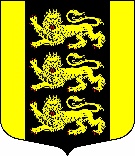 ГЛАВАВНУТРИГОРОДСКОГО МУНИЦИПАЛЬНОГО ОБРАЗОВАНИЯСАНКТ-ПЕТЕРБУРГАМУНИЦИПАЛЬНЫЙ ОКРУГ ГОРЕЛОВОКрасносельское шоссе, д. 46, Санкт-Петербург, 198323, тел./факс (812) 746-25-65,E-mail: ms@mogorelovo.ruОКПО 46940278 ОГРН 1027804602726 ИНН/КПП 7807027758/780701001 РАСПОРЯЖЕНИЕ01.06.2020 № 11                                                                 г. Санкт-ПетербургО переносе публичных слушаний по годовому отчету об исполнении местного бюджета внутригородского муниципального образования Санкт-Петербурга Муниципальный округ Горелово за 2019 годРуководствуясь положениями постановления Правительства Санкт-Петербурга от 13.03.2020 №121 «О мерах по противодействию распространения в Санкт-Петербурге новой коронавирусной инфекции (COVID-19) с изменениями от 16.03.2020 №123, от18.03.2020№127, от 24.03.2020 №156, от 26.03.2020 №161, от 27.03.2020 №163,от 28.03.2020 №164, от 30.03.2020 №167, от 03.04.2020 №182, от 28.05.2020 № 348), Решение Муниципального Совета МО Горелово № 10 от 06.05.2020 Перенести поведение публичных слушаний по годовому отчету об исполнении местного бюджета внутригородского муниципального образования Санкт-Петербурга Муниципальный округ Горелово за 2019 год предварительно на 15.06.2020 года.Руководителю структурного подразделения – управляющему аппаратом довести настоящее распоряжение депутатам Муниципального Совета внутригородского Муниципального образования Муниципальный округ Горелово.Настоящее распоряжение вступает в силу с монумента опубликования на официальном сайте Муниципального образования mogorelovo.ru.Контроль за исполнением Распоряжения оставляю за собой. Глава Муниципального образования			       Д.А. Иванов